VI SPECJALNA POKOJOWA DYWIZJA WYBUCHOWA              Melduje się  gotowa do tajnej misji …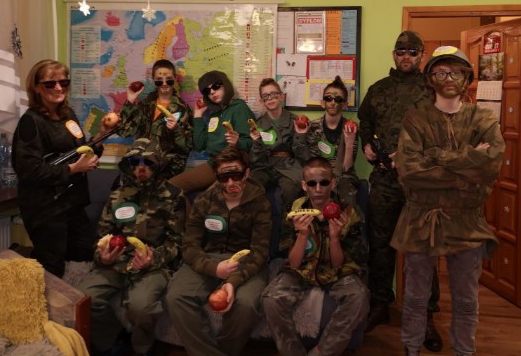 Witamy Państwa serdecznie!Wszyscy odczuwamy ten trudny czas… dużo niepokoju… niepewności … braku sprawczości na to, co się dzieje na zewnątrz…  ale to też czas zwolnienia tempa, zatrzymania… może warto wykorzystać go na coś, na co mamy wpływ, np. na relacje z najbliższymi … co też w zaistniałej sytuacji może nie być łatwe.                                                                                                 Jako wychowawcy, chcemy wesprzeć Państwa i włączyć się chociażby w częściowe zagospodarowanie czasu waszych dzieci, poprzez przesyłanie pomysłów, jak również oferujemy pomoc w trudnych sytuacjach wychowawczych poprzez rozmowę telefoniczną z Wami, czy dzieckiem.                                                                                                                  Informacje od nas będą umieszczane na stronie MOS Jędruś i przesyłane pocztą elektroniczną na Wasze maile.                                                                                                                                Gdyby ktoś z Państwa miał potrzebę wsparcia, lub po prostu chęć porozmawiania … jesteśmy do dyspozycji .. proszę dzwonić!„… bliskość z innymi ludźmi jest tym, co nas chroni,                                                                                  a poczucie, że jesteśmy kochani dodaje nam sił …”                                                                                     (Jan Kaczkowski)Pozdrawiamy serdecznieWychowawcy grupy 6: Beata Barszczewska,  Cezary StefańskiUwaga! Ważny komunikat do partyzantów/agentów                                                                               VI  SPECJALNEJ  POKOJOWEJ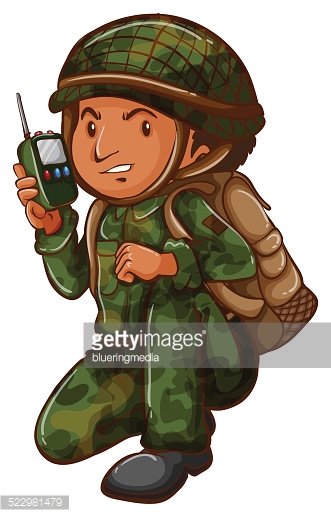 DYWIZJI  WYBUCHOWEJ    w związku z istniejącym stanem zagrożenia, musimy stawić czoła naszemu wrogowi, być w gotowości do podjęcia walki i zadbać o swoją kondycję zarówno psychiczną,                         jak i fizyczną, aby bronić swojego terytorium!                                   Dlatego przed Wami wyzwanie: POLIGON                                                                                      – czyli udział w różnego rodzaju zadaniach,                                                                            które rozwiną Wasze umiejętności i sprawność !ZASADY :- od poniedziałku do czwartku będziecie otrzymywali zadania do wykonania na każdy dzień-zadania będą przesyłane drogą mailową, zamieszczane na stronie internetowej MOS Jędruś, a jak ktoś nie ma dostępu – to telefonicznie - zaliczenie zadania nastąpi poprzez umieszczenie odpowiedzi na Waszych indywidualnych pocztach/mailach, lub telefonicznie-  zaliczenie każdego zadania będzie notowane przez Dowództwo VI Dywizji,                                  czyli p. Beatę i p. Czarka- podsumowanie/ zaliczenie całego poligonu nastąpi po zakończeniu stanu alarmowego, podczas spotkania naszej Dywizji w grupie- za zaliczenie - w zależności od ilości zaliczonych zadań – NAGRODY!!!!- w razie pytań – dzwońcie do Dowódców!Bądźcie czujni!!! I w gotowości!!!Podejmujcie wyzwania i nie poddawajcie się !!!Wierzymy w Was i Waszą moc!!!Jesteśmy z Wami!!!Powodzenia!p.Beata  i   p.Czarek